Informácia :- Zmena zákona č.145/1995 Z.z. o správnych poplatkoch     -  vydanie rybárskeho lístka.Rybárske lístky sa vydávajú na Obecných a Mestských úradoch v mieste bydliska člena.                               S účinnosťou od 1.10.2012 došlo ku zmene zákona o správnych poplatkoch nasledovne :Položka  38 :Vydanie rybárskeho lístka a./  týždenný ............................... 1,50  €  b./  mesačný ...............................  3,00  €c./  ročný ....................................  7,00  €     d./  trojročný............................. 17,00  € l. Od poplatku sú oslobodení žiaci a študenti stredných a vysokých škôl študijných odborov s výučbou rybárstva, zamestnanci štátnej správy s ústredným riedením rybárstva, ktorí majú v pracovnej zmluve aktívne vykonávanie rybárstva, zamestnanci SRZ, rybárski hospodári a ich zástupcovia a osoby ustanovené ako rybárska stráž po predložení potvrdenia o výkone pracovnej náplne alebo povolania.2. Od poplatku sú oslobodení cudzinci, ktorí prídu do SR na pozvanie alebo so súhlasom prezidenta SR, Národnej rady SR a vlády Slovenskej republiky.3. Od poplatku sú oslobodené osoby  do veku 15 rokov.Slovenský rybársky  zväzMiestna organizácia RožňavaMIESTNYRYBÁRSKY PORIADOK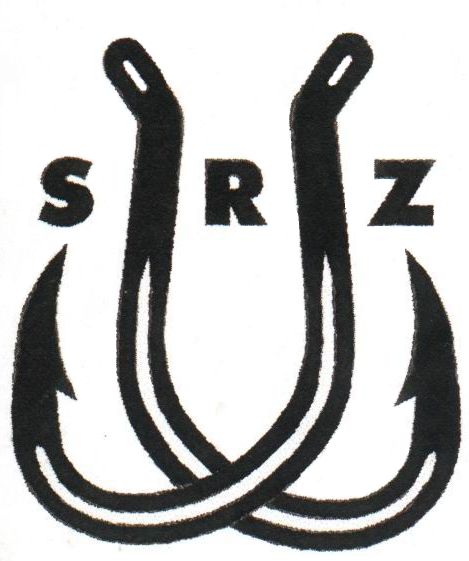 ROŽŇAVAPlatný  od   01.01.2017	  Slovenský rybársky  zväz             Miestna organizácia RožňavaHviezdoslavova č.4  048 01RožňavaFacebook – MO SRZ  ROŽŇAVA Mail -  srz.roznava@gmail.com	www.mosrzroznava.sk 	MIESTNY  RYBÁRSKY  PORIADOK platný od 1. januára  2017  do odvolaniaupravujúci výkon rybárskeho práva pre držiteľov povolení na rybolov na revíroch v obhospodarovaní miestnej organizácie  Slovenského rybárskeho zväzu  Rožňava.Rybársky poriadok vydaný pre rok  2016 týmto stráca platnosť!   Rožňava,  január 2017                                    Výbor MO SRZ RožňavaÚVODNÉ USTANOVENIA                               Pre výkon rybárskeho práva  držiteľov povolení na rybolov v revíroch SRZ platí zákon č. 139/2002 Z.z. o rybárstve a Vykonávacia vyhláška č. 185/2006 Z.z..Rozsah platnosti miestneho povolenia:      Držiteľ miestneho povolenia na rybolov na vody kaprové je oprávnený vykonávať rybárske právo na všetkých kaprových revíroch uvedených v prílohe tohto rybárskeho poriadku. Držiteľ miestnych povolení na vody pstruhové je oprávnený vykonávať rybárske právo na všetkých pstruhových revíroch uvedených v prílohe tohto rybárskeho poriadku. Rozsah platnosti detských povolení na vody kaprové sa počas letných prázdnin júl - august bezplatne rozširuje na všetky kaprové revíry pridelené SRZ/ aj naše vody/ v rozsahu povolenia dospelého sprievodcu držiteľa tohto povolenia, ktorý pri love dieťa sprevádza .Dôležité upozornenia      V jednom kalendárnom roku si loviaci môže na kaprových vodách privlastniť spolu maximálne 50 ks týchto druhov rýb: kapor rybničný, zubáč veľkoústy, šťuka severná, sumec veľký, lieň sliznatý.      V jednom roku na pstruhových vodách si môže loviaci privlastniť  spolu maximálne 50 ks  pstruha potočného a lipňa tymiánového. V prípade záujmu o ďalší lov, člen môže po vyčerpaní takto stanoveného množstva privlastnených rýb zakúpiť si ďalšie povolenie.Povinnosti členov SRZ :    Zaplatiť si členský príspevok do 31.3. kalendárneho roka. Po tomto termíne prestáva byť členom SRZ. V prípade, že chce byť znovu členom SRZ, je považovaný za nového člena,  musí podať prihlášku, zložiť skúšky a zaplatiť zápisné vo výške - dospelý člen  17,-  € , mládež   (15-17 rokov)   7,-  € .    Podľa uznesenia členskej schôdze z roku 2015  je stanovené pre každého člena od 18 do 62  rokov povinnosť odpracovať dve brigády po 5 hodín  /spolu 10 hod. /. Ženy, deti, študenti do 17 rokov, dôchodcovia a  invalidi sú od brigád oslobodení. Účasť na brigádach sa vyznačuje v  povolenkách na rybolov. Poplatok 40.- € za neodpracovanie  sa bude vymáhať disciplinárnym konaním.      Na vyzvanie člena rybárskej stráže je loviaci povinný preukázať sa povolením na daný revír,  platným rybárskym lístkom a platným členským preukazom s  nalepenou fotografiou.    Loviaci je zodpovedný za čistotu v mieste lovu a nesmie znečisťovať okolie miesta lovu, vodnej plochy a pobrežných pozemkov !!   Loviaci pri love musí mať meradlo na zisťovanie dĺžky ulovenej ryby, uvoľňovač  háčikov a podberák !       Spôsoby lovu rýb §17 ods. 8 vyhlášky č. 185/2006 Z.z.  MŽP-SR : Lov na plávanú, položenú, prívlačou, muškárením, čereňom vrátane zavážania návnad a nástrah možno vykonávať z malých plavidiel na rybárskych revíroch s rozlohou väčšou ako 10 ha. Na všetkých revíroch MO SRZ Rožňava preto platí zákaz lovu rýb z malých plavidiel vrátane vyvážania a zavážania nástrah a návnad.    Prípadné označenie lovného miesta musí byť po love odstránené ! Nástrahové rybky :     Ako nástrahové rybky možno požiť iba tie druhy, ktoré nemajú stanovenú lovnú mieru a ryby ktoré dosahujú najmenšiu lovnú mieru! Privlastnené nástrahové rybky sú považované za úlovky, ktoré je loviaci povinný zapísať do záznamu a ktoré sa počítajú do povoleného denného množstva úlovkov. Na kaprových vodách sa zakazuje loviť na rybku dovezenú (donesenú) z iného revíru!Lov nástrahových rýb čereňom (sieťovina o maximálnej ploche l x l m   upevnená na konštrukcii) sa  považuje za lov na jednu udicu. Zákazy lovu :.    Pri zarybňovaní rybárskych revírov násadou, väčšou ako je najmenšia lovná  miera, nesmie sa nasadený druh rýb loviť 30 dní od jeho vysadenia. Zákaz lovu bude uvedený na dodatkovej tabuli umiestnenej pod tabuľou revíru! Zákaz lovu vysadeného druhu trvá prvý až  posledný deň  uvedeného zákazu !  Rybárske  preteky:   Rybárske preteky sa uskutočnia v sobotu 13. mája. 2017 na  VN  KRUŽNÁ.  Zraz a prezentácia pretekárov je od 7:00 do 8:45 hod. Začiatok pretekov je o 09:00 hod. Koniec pretekov je o 12:00 hod. Lov počas súťaže je povolený len na jeden rybársky prút s jedným náväzcom! Súťaží sa v troch kategóriách:I. kategória: podľa pravidiel CIPS lov plavákom /plávaná/. Ulovené ryby sa prechovávajú v živom stave a vážia sa po skončení lovu.II. kategória: o najťažšiu ulovenú rybu. Zákaz lovu na živú alebo mŕtvu rybku a vláčením. RS s váhou bude chodiť okolo a odváži každú ulovenú veľkú rybu. Všetky ulovené ryby sa púšťajú hneď späť do revíru. III. kategória: preteky pre deti do 15 rokov - pravidlá, ako u kategórie I. a II.  Výsledky budú vyhodnotené zvlášť.  Brigády v roku 2017  29.04.2017   VN Hrušov    - čistenie okolia, kosenie starej trávy      22.04.2017   VN Vlachovo- čistenie okolia, kosenie starej trávy  29.04.2017   VN Kružná - kosenie a čistenie      22.04.2017   Farárová jama Silica  - čistenie okolia ,kosenie     10.06.2017   VN Hrušov - kosenie hrádzí ,miest na preteky  20.05.2017   VN Kružná - kosenie a čistenie     20.05.2017   VN Vlachovo   - kosenie hrádzí   22.07.2017   VN Hrušov kosenie okolia a hrádzí  15.08.2017   Farárová j. Silica-kosenie a čistenie okolia jazera                    29.08.2017   Kružná -  kosenie hrádzí                  29.08.2017   VN Vlachovo   -  kosenie  trávy a čistenie okolia     02.09.2017   VN Hrušov - čistenie okolia,  kosenie hrádzí     07.10.2017   VN Kružná - čistenie okoliaZraz účastníkov na všetky brigády je v mieste konania brigády, vždy do 08oo hod. Náradie na brigády si doneste so sebou podľa druhu prác!           Pozvánky na brigády už nebudú  zasielané poštou!                           OZNAMY :    Členská schôdza MO SRZ, sa uskutoční dňa 25. februára 2017 o 9.00 hod. vo VEĽKEJ SÁLE MESTSKÉHO ÚRADU, Šafárikova č. 29 Rožňava  / oproti supermarketu LIDL /Program : Otvorenie, Voľba návrhovej a mandátovej komisie. Správa o činnosti MO SRZ za rok 2016. Správa o hospodárení a návrh rozpočtu na rok 2017. Správa kontrolnej komisie. Plán hlavných úloh na rok 2017. Diskusia.  Uznesenie. Záver .                                                                                              Výbor MO SRZ RožňavaÚčasť na schôdzi je povinnosťou každého člena SRZ !   ========================================================================================================================================================================Úradné hodiny  pre členskú základňu:Každý utorok od 19.01.2017 do 31.05.2017   –  14:00 -17:00 Rybársky dom, Hviezdoslavova č. 4 ,   048 01 RožňavaTelefón:   058  / 743 32 02  (len utorok od 14:00 -17:00) ===================================================================================Vydanie povolenia zdarma :     Podľa uznesenie schváleného Členskou schôdzou   z 20.02.2010 - platí pre  revíry MO SRZ Rožňava: pri ulovení a ponechaní  si sumca  a viac, sa vydá lovcovi na nasledujúci rok povolenie na miestne vody zdarma.  Sumca je potrebné zdokumentovať – fotografia sumca aj s lovcom z ktorej bude  okrem iného jasné na ktorej vodnej nádrži bol ulovený a priložiť potvrdenie aspoň jedného svedka. Žiadosť o vydanie povolenia zdarma a príslušnú dokumentáciu žiadame zaslať do 31.12. príslušného roka  na  adresu:  Slovenský rybársky zväz  MO Rožňava , Hviezdoslavova č. 4 , 048 01 Rožňava. UPOZORNENIE - Povinnosťou každého člena SRZ  je :- mimoriadne znečistenie vody bezodkladne oznámiť Slovenskej inšpekcii životného prostredia - inšpektorát životného prostredia - Odbor inšpekcie ochrany vôd  Košice :        Telefon č.:                      -  055 / 633 2913    Havarijné telefónne č.:  -  0903 770 174Vedúci odboru  IOV - tel. č.: -  0903 656 002Príloha k rybárskemu poriadku:                            Lov na pstruhových vodách je povolený od 16.04. do 30.09. kalendárneho roka. Počet vychádzok: maximálne 3x v týždni.Popis pstruhových lovných revírov MO SRZ Rožňava:r.č. 4-2271-4-1 Slaná č.2b  od cestného mosta v   Gombaseku / smer Silica / po cestný most v obci Brzotín.r.č.  4-2272-4-4  Slaná č.2c od cestného mosta v obci Brzotín po cestný most v Rožňave/smer Štítnik. Pozor zmena režimu lovu.REVÍR BEZ PRIVLASTNENIA ÚLOVKU  -  CHYŤ a PUSŤ! Revír nie je samostatne spoplatnený !r.č.  4-22804-1  Slaná  č.3 od  cestného mosta v Rožňave (smer Štítnik) po ústie Dobšinského potoka  a Dobšinský potok od sútoku so Slanou po teleso  hrádze VVN Dobšiná .r.č. 4-2550-4-1  Štítnický potok od ústia Plešivci po pramene v Kohútskej a Stoličskej doline nad obcou Čierna Lehota. r.č.  4-0280-4-1  Čermošňa č.1   od  ústia do Slanej pri obci Brzotín po pramene nad obcou Bôrka a Pačanský potok od ústia do Čermošne v obci Krásnohorská Dlhá Lúka po pramene nad obcou Pača. r.č. 4-2140-4-1  Rožňavský potok od ústia do  Slanej po  pramene nad obcou Čučma. Denné doby lovu v pstruhových vodách:Apríl   	od    600  do 1900        August        od    500 do   2100 Máj     	od 	500 do  2100            September    od    600 do   1900Jún, Júl    od    400 do  2200          Popis kaprových lovných revírov MO SRZ Rožňava:                                               r.č. 4-2270-2-1  Slaná  č.2a od  cestného mosta  pri obci  Bretka po cestný most v Gombaseku  smer Silica.  Na rieke Slanej č.2 sa dovoľuje loviť celoročne pri dodržaní druhového hájenia rýb. Celý revír patrí aj do celozväzového povolenia. Hlavátku je povolené loviť len na osobitné povolenie a to od 01.11. do 31.12. kalendárneho roka. r.č. 4-3530-1-1 VN Kružná – () vodná nádrž pod obcou Kružná, Zákaz lovu od 15.3. do 31.5.  Zákaz príjazdu motorových vozidiel z východnej strany VN- Kružná  cez súkromný pozemok !r.č. 4-3390-1-1 VN Hrušov I. a II. - ( ) Dve VN pri obci Hrušov. Zákaz lovu od 15.3. do 14.5. - lov kapra a ostatných druhov rýb bez stanoveného času individuálnej ochrany je povolený od 15.05. kalendárneho roka, výnimka platí na roky 2015 až 2017.. Zákaz  lovu z oboch hrádzí  VN v celej ich  dĺžke / betónové kocky /.Prísny zákaz lovu brodením a lovu zo šachora vrchných častí VN. VN patria do II. ochranného pásma NP- Slovenský Kras !!!!   r.č.4-3910-1-1 VN Vlachovo I a II.(2ha) dve navzájom prepojené  vodné nádrže pod obcou Vlachovo. Zákaz lovu od 15.3. do 31.5.  r.č.  4-3911-1-4 VN Vlachovo III. (0,5) Vodná nádrž pod obcou Vlachovo pri železnici – REVÍR S REŽIMOM- BEZ PRIVLASTNENIA SI ÚLOVKU  tzv. CHYŤ A PUSŤ . Tento revír nie je zvlášť spoplatnený. Zákaz lovu od 15.3. do 31.5.r.č. 4-1820-1-1 OR Rožňavské (Indiánske) Vodná plocha odstaveného ramena rieky Slaná v Rožňave - (0,65ha), Zákaz lovu od 15.3. do 31.5. Lov povolený iba zo strany od rieky Slanej - od prítoku po výpust z ramena .r.č. 4-0820-1-1 Jazero Farárová  Jama – () vodná plocha jazera pod obcou Silica. Zákaz lovu od 15.3. do 14.5. - lov kapra a ostatných druhov rýb bez stanoveného času individuálnej ochrany povolený od 15.05. kalendárneho roka, výnimka platí na roky 2015 až 2017. Revír sa nachádza pri Národnom Parku - Slovenský Kras. Preto aj  rybári sú povinní dodržiavať nariadenia, ktoré v ochrannom pásme NP Slovenský Kras platia! Prísny zákaz znečisťovania okolia jazera !!!r.č. 4-1740-1-1 OR Bohúňovo - () odstavené rameno rieky      Slanej v obci Bohúňovo. Zákaz lovu od 15.3. do 31.5.  Na základe manipulačných poriadkov je zakázaný vjazd vozidiel na hrádze ! Denné doby lovu v kaprových vodách      Január, február   	od  	0700 	do 	1700      Marec, apríl 	od  	0500 	do 	2100Máj, jún, 	od  	0400 	do 	2400    Júl, august, september 	od  	0000 	do 	2400  Október	od  	0400 	do 	2400    November, december  	od  	0700 	do 	2000    ==============================================Chovné revíry:Slúžia na odchov pstruha potočného. Prísny zákaz lovu rýb !r.č.: 4-0021-4-2 Banský potok  - Banský potok od ústia do potoka Čermošňa nad obcou Drnava po pramene a všetky prítoky Čermošne od ústia do rieky Slaná v Brzotíne po pramene - Kamenný, Jovický- Kormoš, Jovický, Lipovnícky, Lúčny, Lepkavý, Lopušný, Borčiansky a krasové vyvieračky od ústia po pramene.r.č.: 4-0071-4-2 Betliarsky potok - Od ústia do rieky Slaná pod obcou Betliar  po pramene.r.č.:  4-00460-4-2 Eva potok- Prítoky rieky Slaná od obce Brzotín po obec Plešivec.Pravostranné prítoky : Potoky-Honský, Egrešský,Eva -Ďepjú, Vidovský,Ľavostranné prítoky:Potoky- Pstruží-Slavec, Biely -vyvieračka Margita – Gombasek , Čierny- jaskynná vyvieračka Gombasek. r.č.:  4-0510-4-2  Hankovský potok - Prítoky potoka Štítnik od obce Čierna Lehota po Plešivec.Pravostranné prítoky : Potok :Rochovský, Ochtinský, Rozložnica ,Ľavostranné prítoky : Potoky Slavošovský – Židlová ,Hankovský,Lesný-Štítnik- Píla, Hončiansky. r.č.: 4-1000-4-2 Kobeliarsky potok - Prítoky  rieky Slaná od obce Vlachovo po obec Betliar.Pravostranné prítoky : Potoky- Gampelský, Kobeliarsky, Pališovský, Ždiarsky.Ľavostranný prítok : Vlachovský potok.r.č.: 4-1370-4-2  Lúč potok – Od sútoku s Rožňavským potokom na Rožňavských  Kúpeľoch smer Gujapalag po pramene a potok Grexa po pramene.r.č.: 4-2500-4-2  Súľovský potok – od ústia  do rieky Slaná pod obcou Gemerská Poloma po úpravňu pitnej vody pri osade Podsúľová a od úpravne po pramene a potok Doboškovo po pramene.Pravostranný prítok : Potok Martinkovo .Ľavostranný prítok : Potoky- Dlhý , Krátky  a  Pintíkovo, =====================================================UPOZORNENIE:     Akékoľvek porušovanie rybárskeho zákona a rybárskeho poriadku zo strany členov, ale aj nečlenov SRZ, je loviaci povinný bezodkladne nahlásiť  niektorému z týchto funkcionárov: Antalík Ján   	  veliteľ rybárskej stráže :   0911 219 618Bitto  Vincent     	  hlavný hospodár            :   0915 319 532Adamko Štefan 	  zástupca hospodára         :  0907 661 931Hronec Vladimír   	hospodár/ VN-Vlachovo :  0944 260 947 Kočiš Denis         	hospodár VN- Hrušov    :  0917 479 522Dókuš Ľubomír      	hospodár VN-Kružná     :  0911 386 290alebo zavolať  Políciu -  tel. č.: 158                                                           MO SRZ ROŽŇAVADODATOK K RYBÁRSKEMU PORIADKU NA ROK 2017- Podľa uznesenia schváleného  členskou schôdzou 23.2.2013 každý loviaci v našich vodách (revíroch) musí  dodržiavať až do odvolania internú zásadu:    Pri ulovení kapra  70  cm a viac v našich revíroch, musí kapra s náležitou opatrnosťou pustiť späť  do revíru v ktorom bol ulovený!  Toto nariadenie je povinný dodržiavať  každý  loviaci na našich vodách (revíroch) !       - § 2 pís. g) zákona č. 338/2000 Z.z. o vnútrozemskej plavbe: - Malým plavidlom sa rozumie plavidlo s dĺžkou trupu do 20 m, ktoré je určené na prepravu najviac 12 cestujúcich a plavidlo, ktoré je určené len na športové a oddychové účely bez ohľadu na spôsob jeho pohonu s dĺžkou trupu od 2,5 m do 24 m1) s výnimkou plavidiel postavených alebo určených na tlačenie alebo vlečenie alebo vedenie v bočne zviazanej zostave plavidiel, ktoré nie sú malými plavidlami, prievozných lodí a plávajúcich strojov,- § 2 ods. 1 Nariadenia vlády Slovenskej republiky č. 180/2001 Z.z.: - Rekreačným plavidlom na účely tohto nariadenia sa rozumie plavidlo bez ohľadu na spôsob pohonu s dĺžkou lodného telesa od 2,5 m do 24 m určené na športové a oddychové účely, ak sa jeho dĺžka meria podľa príslušných harmonizovaných noriem.